Februar 2017Kvalitetsstandard efter Serviceloven  § 85 i Skive Kommune***Systematikken i anvendelsen af Voksen Udrednings Metoden er inddelt i tre niveauer;Kroppens funktioner, socialt problem – objektive kriterier/forhold om borgerens funktionsnedsættelseAktivitet/deltagelse – afledte konsekvenser af borgerens funktionsnedsættelse. Hvordan påvirker funktionsnedsættelse borgerens aktivitet og deltagelse i samfundet. Omgivelser faktorer – Udefrakommende faktorers betydning fra borgerens mulighed for at mestre sit handicap/social problem. 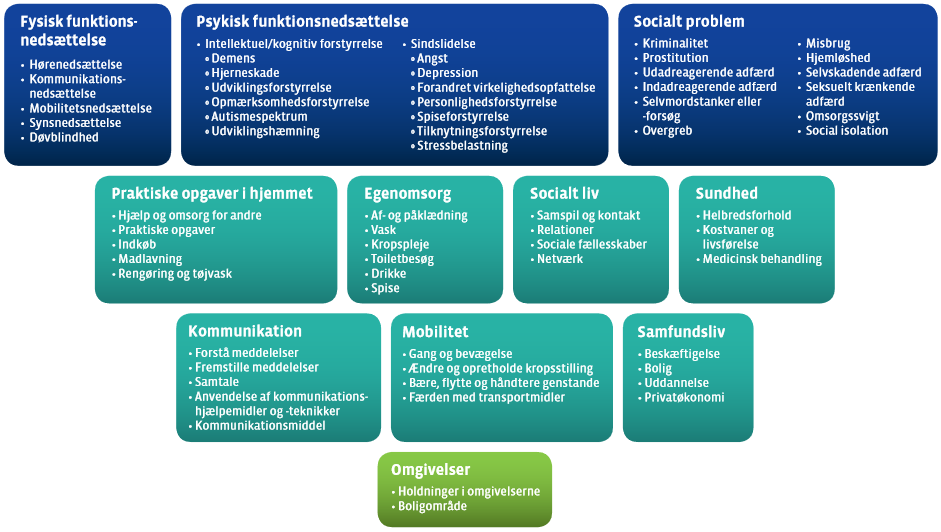 KVALITETSSTANDARD, Serviceloven § 85 – Socialpædagogisk bistand  I SKIVE KOMMUNEOverskrift Indhold Lovgrundlag Servicelovens § 85: Kommunalbestyrelsen skal tilbyde hjælp, omsorg eller støtte samt optræning og hjælp til udvikling af færdigheder til personer, der har behov herfor på grund af betydelig nedsat fysisk eller psykisk funktionsevne eller særlige sociale problemer.MålgruppeBorgere, der er fyldt 18 år, som på grund af betydelig nedsat fysisk eller psykisk funktionsevne eller særlige sociale problemer, som bor i eget hjem, i bofællesskaber eller i særlige tilfælde til borgere, der bor i botilbud.Støtten kan gives til borgere der vurderes at have moderat, svært eller fuldstændigt problem.   I vurdering af støttebehov tages der udgangspunkt i en vurdering af borgerens funktionsevne. I vurderingen af om borgeren kan visiteres til støtte og i vurderingen af støttebehovet medtænkes: Om borgeren har et betydelig behov for støtte og hvordan funktionsnedsættelsen indvirker på borgernes livssituation og evne til at mestre eget hverdagslivBorgerens motivation for at modtage ydelsen og borgerens udbytte af indsatsen. Borgerens ønske og motivation vurderes i sammenhæng med formålet for indsatsen. Om borgeren er kompenseret på anden vis. Om det er muligt at støtte borgeren i en anden alternativ ordning, f.eks. inden for anden lovgivning, vha. et værested, klubtilbud, ved henvisning til frivillige organisationers tilbud eller kan rummes i samfundets almindelige tilbud. Ved vurdering af støttebehov tages der udgangspunkt i en vurdering af borgerens funktionsevne jf. systematikken i voksenudredningsmetoden (VUM).Målgruppen omfatter ikkeEn diagnose berettiger ikke til støtte i sig selv. Borgere som bor i plejebolig.  Formålet med ydelsen/indsatsenFormålet med individuel socialpædagogisk støtte er at vedligeholde og udvikle personlige færdigheder. Alle ydelser bliver således bevilliget med henblik på, at borgeren bliver i stand til at gøre brug af samfundets almindelige tilbud, og i videst muligt omfang bliver uafhængig af støtte.Indsatsen tager afsæt i et recovery/habiliterende perspektiv og med en tro på, at alle har mulighed for at opnå et hverdagsliv med balance mellem krav og ressourcer. Indhold i støtten/indsatsenStøtten tilrettelægges med udgangspunkt borgerens aktuelle behov på baggrund af en konkret, individuel vurdering af borgerens ressourcer, mål og aktive medvirken. Ved opstart udarbejdes en målrettet, tidsafgrænset, individuel plan sammen med borgeren.Tilbuddet kan indeholde:Støttende samtalerRådgivning og vejledning Praktisk træning og støtte til selv at udføre opgaverStøtten gives på baggrund af vurderingen af funktionsevnen og målene i handleplanen. Der tages afsæt i det, som er værdifuldt for borgeren. Målet er, at borgeren har ejerskab til de mål, der arbejdes med. Støtten kan gives i kommunens lokaler, i gruppetilbud eller åben rådgivning, pr. telefon eller i borgerens eget hjem. Der kan gives bostøtte i tilknytning til et opgangsfællesskab, for borgere, som har brug for natstøtte, men som bor i selvstændig bolig. Al støtte bevilliges som udgangspunkt for en tidsbegrænset periode. Der opstilles konkrete mål for indsatsen.  Ved opfølgning vurderes, om støtten skal forlænges.Der kan gives støtte tilPå baggrund af en konkret og individuel vurdering træffes afgørelse om, hvorvidt borgeren er berettiget til socialpædagogisk støtte.Afhængigt af borgerens individuelle behov og kompleksitet vil tilbuddet f.eks. kunne indeholde støtte til: udvikling af personlige færdighederudvikling af sociale færdighederinklusion og deltagelse i det almindelige samfundslivIndsatsen/støtten omfatter f.eks. ikkeYdelser jf. sel. §§ 83,84,86,97 og 98 herunder praktisk og personlig bistand, madordning og ledsagelse der ikke her et pædagogisk formål.Behandling efter servicelovens § 102Støtte til at fasthole beskæftigelse og uddannelse efter lov om aktiv beskæftigelsesindsats §§ 31b-f. Lægelig, psykologisk eller anden sygeplejemæssig behandling. Der udføres ikke opgaver uden at modtageren deltager. Der gives ikke støtte til deltagelse i behandling udenfor det etablerede behandlingssystem.Krav til borgeren Der er en forventning om, at borgeren deltage aktivt i indsatsen omkring eget liv og at borgeren er motiveret til at deltage aktivt i ydelsen. Hvis borgeren ikke deltager aktivt, vil det blive vurderet om borgeren kan henvises til en anden ydelse eller om støtten skal ophøre. Handleplan Borgeren tilbydes en handleplan efter sel. § 141. På baggrund af funktionsevnevurderingen udarbejdes en handleplan med fastlagt overordnet formål og målene for støtten for den enkelte borger. Støtten gives med bestemte mål for øje og af en på forhånd defineret varighed.Der kan gives støtte til afklaringsforløb med henblik på at afdække borgerens mulighed for at profitere af en målrettet indsats. Afklaringsforløbet afsluttes som hovedregel senest efter 3 måneder. Hvis borgeren ikke ønsker en handleplan, vil der i bestillingen til leverandørerne være opsat formål og mål for indsatsen. YdelsesomfangMålet med den individuelle vurdering er at sikre sammenhæng mellem borgerens støttebehov og den bevilligede støtte. Hermed er der bedre mulighed for at justere støttens omfang, når eller hvis borgerens støttebehov ændrer sig. Støtten gives på baggrund af vurderingen af funktionsevnen og målene i handleplanen. Der tages afsæt i det som er værdifuldt for borgeren. Målet er, at borgeren har ejerskab til de mål, der arbejdes med. Opfølgning Der følges op på den bevilligede støtte efter maksimalt 1 år. Dog skal der følges op på nye bevillinger inden for 3 måneder.Leverandøren udarbejder i samarbejde med borgeren et statusnotat, som beskriver forløbet og effekten af indsatsen.Klage og ankemulighederSåfremt borgeren er uenig i den afgørelse Skive Kommune har truffet, kan der klages over afgørelsen inden 4 uger.Såfremt Skive Kommune ved genvurderingen giver borgeren fuld medhold i klage, vil vedkommende inden 4 uger modtage den nye afgørelse. Såfremt Skive Kommune giver borgeren delvis medhold i klagen, skal det inden 4 uger efter den nye afgørelse meddeles Skive Kommune, hvis klagen ønskes fastholdt. Såfremt Skive Kommune ikke kan give fuld medhold i klagen, vil sagen med uddybende kommentarer, blive videresendt til behandling ved ankestyrelsen. Henvendelsen rettes til: Skive Kommune – Sundhedsafdelingen, psykiatrirådgivningen, Torvegade 10, 7800 Skive. sk@skivekommune.dk (og social. Afd.)